Geld draait de wereld door 
Kansen en oplossingen voor de doorbraak van een groene en eerlijke economie 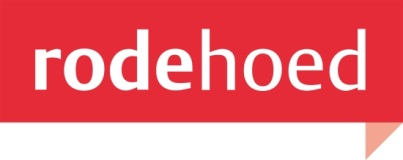 
Wanneer: 23 maart 2012, aanvang 10.00 uur, café open 09.00 uur.
Waar: Rode Hoed, Keizersgracht 102, Amsterdam.Programmaoverzicht
* U kunt tegen een meerprijs van € 9,50 gebruik maken van een uitgebreide lunch. U dient zich voorafgaand aan te melden voor deze lunch. Kijk op www.rodehoed.nl voor meer informatie. Organisatie: Platform DSE i.s.m. de Rode Hoed. 09.00 uurOntvangst in de foyer.  10.00 uurOpening conferentie door John Huige en Max Christern.10.10 uurBernard Lietaer over de algemene economische situatie, achtergronden en een actuele stand van zaken. 11.00 uurMartijn van der Linden over The Great Transition11.30 uurForumdiscussie met Arjo Klamer, Bernard Lietear en Martijn van der Linden en de zaal.12.15 uurPauze en lunch voor de mensen die zich hiervoor hebben aangemeld. *13.15 uurFrancine Mestrum spreekt over alternatieve ontwikkelingen en maatregelen ten aanzien van de financiele sector.14.00 uurKorte presentaties en vragen uit de zaal.14.30 uurJohn Huige over het poldermodel.14.45 uurPauze15.15 uurKorte presentaties en vragen uit de zaal.16.00 uurHoe nu verder? Plenaire afsluiting.16.45 uurLou Keune vat samen en kijkt voor uit.17.00 uurBorrel.